 -                 DECLARAÇÃO DE ORIENTAÇÃO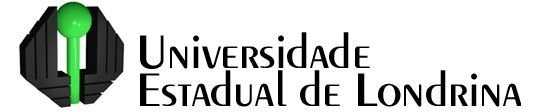 Programa de Pós-Graduação em Ciência de Alimentos050 –DOUTORADO em Ciência de Alimentos -                 DECLARAÇÃO DE ORIENTAÇÃOPrograma de Pós-Graduação em Ciência de Alimentos050 –DOUTORADO em Ciência de AlimentosNº MatrículaNome do EstudanteOrientador:Tema da Tese (O tema é provisório podendo ser alterado a qualquer momento)Tema da Tese (O tema é provisório podendo ser alterado a qualquer momento)LINHA de Pesquisa:   : LINHA de Pesquisa:   : Projeto de Pesquisa SUCUPIRA:   Projeto de Pesquisa SUCUPIRA:   